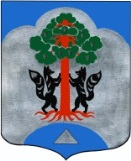                                                     АДМИНИСТРАЦИЯМО СОСНОВСКОЕ СЕЛЬСКОЕ ПОСЕЛЕНИЕМО ПРИОЗЕРСКИЙ МУНИЦИПАЛЬНЫЙ РАЙОНЛЕНИНГРАДСКОЙ ОБЛАСТИПОСТАНОВЛЕНИЕот 29 декабря 2023 года                                                                                                                 № 580                                                          О внесении изменений и дополнений в постановление администрации от 30 декабря 2021 года 528 «Об утверждении муниципальной программы «Развитие автомобильных дорог муниципального образования Сосновское сельское поселение на 2022 год и плановый период 2023-2024 годы»»                В соответствии с Постановлением администрации муниципального образования Сосновское сельское поселение от 17.12.2021 г. № 502 «Об утверждении Порядка разработки, реализации и оценки эффективности муниципальных программ муниципального образования Сосновское сельское поселение муниципального образования Приозерский муниципальный район Ленинградской области», Постановлением администрации муниципального образования Сосновское сельское поселение муниципального образования Приозерский муниципальный район Ленинградской области от 30 декабря 2021 года № 528 «Об утверждении муниципальной программы «Развитие автомобильных дорог муниципального образования Сосновское сельское поселение на 2022 год и плановый период 2023-2024 годы» в целях повышения уровня благоустроенности поселения и улучшения жизни населения Сосновского сельского поселения и безопасности функционирования автомобильных дорог муниципального образования, обеспечение жизненно важных социально-экономических интересов, администрация МО Сосновское сельское поселение ПОСТАНОВЛЯЕТ:1. Внести изменения и дополнения в муниципальную программу «Развитие автомобильных дорог муниципального образования Сосновское сельское поселение на 2022 год и плановый период 2023-2024 годы», утвержденную постановлением администрации муниципального образования Приозерский муниципальный район Ленинградской области от 30.12.2021 г. № 528 и читать в редакции в соответствии с приложением к настоящему постановлению.2. Настоящее постановление вступает в силу со дня официального опубликования в средствах массовой информации. 3. Настоящее постановление подлежит размещению на официальном сайте администрации муниципального образование Сосновское сельское поселение муниципального образования Приозерский муниципальный район Ленинградской области в сети интернет.4. Контроль за исполнением настоящего распоряжения оставляю за собой.Заместитель главы администрации по экономике,Исполняющий обязанности администрации МО Сосновское сельское поселение				      	                     А.С. БеспалькоРазослано: дело-2, Прокуратура - 1, отд. ЖКХ- 1, КСО -1Исп. Смирнова Н.А.Муниципальная программа«Развитие автомобильных дорог муниципального образования Сосновское сельское поселениена 2022 год и плановый период 2023 – 2024 годы»Ответственный исполнитель программы: Заместитель главы администрации(8-813-79) 61-382 эл.адрес:  sosnadm@mail.ruПриложение к постановлению администрацииМО Сосновское сельское поселениеМО Приозерский муниципальный районЛенинградской области                                                                                                         от 29.12.2023 № 580  П А С П О Р Тмуниципальной программы «Развитие автомобильных дорог муниципального образования Сосновское сельское поселениена 2022 год и плановый период 2023 – 2024 годы»1. Общая характеристика, основные проблемы и прогноз развития сферы реализации муниципальной программыВ МО Сосновское сельское поселение  протяженность дорог общего пользования местного значения составляет 95,365 км. Поэтому проблему ремонта проезжей части дорог общего пользования местного значения необходимо решать программным способом, предусматривающим совместное финансирование ремонта, в том числе из бюджетов всех уровней. Реализация мероприятий Программы позволит улучшить состояние и обеспечить нормальное функционирование автомобильных дорог общего пользования местного значения МО Сосновское сельское поселение. Необходимость финансирования обусловлена тем, что проблема ремонта проезжей части дорог общего пользования местного значения сейчас стоит очень остро. Для обеспечения устойчивого экономического роста и повышения уровня жизни населения, снижения аварийности на дорогах муниципального образования необходимо совершенствование технического состояния дорог и придомовой территории. Программа направлена на комплексное содержание и ремонт автомобильных дорог общего пользования местного значения, в соответствии с правилами, стандартами, техническими нормами и другими нормативными документами, относящимися к обеспечению безопасности дорожного движения в сельской местности. 2. Приоритеты и цели муниципальной политики в сфере реализации муниципальной программыЦель Программы:- выполнение полномочий, связанных с организацией дорожной деятельности в отношении автомобильных дорог местного значения, с целью сохранения и совершенствования сети автомобильных дорог местного значения;Задачи Программы:- повышение комфортных условий проживания граждан;- повышение уровня эксплуатационного состояния улично-дорожной сети;- улучшение транспортно-эксплуатационного состояния существующей дорожной сети  в муниципальном образовании;- ликвидация очагов аварийности и улучшение инженерного благоустройства дорожной сети в муниципальном образовании Сосновское сельское поселение;- приоритетное направление социально-экономического и транспортного развития муниципального образования Сосновское сельское поселение,- повышение эффективности и безопасности функционирования автомобильных дорог муниципального образования, обеспечение жизненно важных социально-экономических интересов;
  -  создание благоприятных условий проживания граждан. Программа включает в себя комплекс скоординированных мероприятий, необходимых для содержания и восстановления первоначальных транспортно-эксплуатационных характеристик и потребительских свойств автомобильных дорог и сооружений на них и развитие автомобильных дорог муниципального образования.	Эффективность осуществления мероприятий будет непосредственно зависеть от возможностей финансового обеспечения Программы.3. Перечень групп программных мероприятийДля реализации поставленных целей и решения задач программы предусмотрено выполнение комплекса следующих групп мероприятий:1. Мероприятия по содержанию автомобильных дорог общего пользования муниципального значения и искусственных сооружений на них направлены на выполнение работ по содержанию автомобильных дорог и искусственных сооружений на них, в соответствии с нормативными требованиями.Мероприятия по ремонту автомобильных дорог будут определяться на основе результатов ежегодного анализа состояния дорог.4. Целевые показатели муниципальной программы «Развитие автомобильных дорог муниципального образования Сосновское сельское поселение на 2022 – 2024 годы» 5. Методика оценки эффективности и реализации муниципальной программыСостав целевых показателей и индикаторов Программы определен таким образом, чтобы обеспечить:- наблюдаемость значений показателей (индикаторов) в течение срока реализации Программы;- охват всех наиболее значимых результатов реализации мероприятий;- минимизацию количества показателей (индикаторов);- наличие формализованных методик расчета значений показателей (индикаторов).Целевые индикаторы и показатели настоящей муниципальной программы количественно характеризуют ход ее реализации, решение основных задач и достижение соответствующих целей, а также:а) отражают специфику развития конкретной области, проблему и основные задачи, на решение которых направлена реализация программы;б) имеют количественные значения, которые непосредственно зависят от решения задач и реализации государственной программы.Перечень показателей и индикаторов носит открытый характер и предусматривает возможность корректировки в случаях потери информативности показателя (достижение максимального значения или насыщения), изменения приоритетов государственной политики, появления новых технологических и социально-экономических обстоятельств, существенно влияющих на формирование доступной среды для инвалидов и других маломобильных групп населения.В соответствии с целью и задачами Программы основной эффект от реализации ее мероприятий имеет, прежде всего социальную направленность, стимулирующую активизацию экономической деятельности:-  развитие и совершенствование автомобильных дорог, улучшение их технического состояния;- обеспечение безопасности дорожного движения.Эффективность от реализации программы ожидается в виде:- улучшения социальных условий жизни населения;- приведение дорог местного значения и улично-дорожной сети в состояние, обеспечивающее внешнее благоустройство муниципального образования;- повышение безопасности дорожного движения и снижение аварийности на дорогах муниципального образования; - снижение отрицательных воздействий на природную среду;- создание устойчивого проезда по автомобильным дорогам муниципального образования Сосновское сельское поселение.	Доля автомобильных дорог местного значения, находящихся на содержании, от общей протяженности дорог местного значения – 100 %.Оценка результативности и эффективности реализации муниципальной программы осуществляется в соответствии с Методическими указаниями по разработке и реализации муниципальных программ муниципального образования Сосновское сельское поселение муниципального образования Приозерский муниципальный район Ленинградской области, утвержденными Постановлением администрации от 17.12.2021 года № 502.6. Расходы на реализацию муниципальной программы «Развитие автомобильных дорог муниципального образования Сосновское сельское поселение на 2022 – 2024 годы году»7. План реализации муниципальной программы «Развитие автомобильных дорог муниципального образования Сосновское сельское поселение на 2022 год и плановый период 2023 – 2024 годы»Сроки реализации муниципальной программы01.01.2022 - 31.12.2024 гг.Ответственный исполнитель муниципальной программы Заместитель главы администрации                                    Соисполнители муниципальной программыНе предусмотреныУчастники муниципальной программыАдминистрация муниципального образования Сосновское сельское поселение, организации предоставляющие услуги по содержанию, ремонту автомобильных дорог, дворовых территорий МО Сосновское сельское поселение.Правительство Ленинградской областиЦели муниципальной программыВыполнение полномочий, связанных с организацией дорожной деятельности в отношении автомобильных дорог местного значения, с целью сохранение и совершенствование сети автомобильных дорог местного значенияЗадачи муниципальной программы- восстановление первоначальных транспортно-эксплуатационных характеристик и потребительских свойств автодорог и сооружений на них;- снижение доли автомобильных дорог муниципального образования, не соответствующих нормативным требованиям;-обеспечение безопасности дорожного движения на территории муниципального образования;
- повышение уровня эксплуатационного состояния улично-дорожной сети;- повышение комфортных условий проживания граждан- повышение уровня содержания автомобильных дорог местного значенияОжидаемые (конечные) результаты реализации муниципальной программы- улучшение потребительских свойств автомобильных дорог и сооружений на них;- повышение качества дорожных работ, надежности и долговечности автомобильных дорог и сооружений на них;- сокращение дорожно-транспортных происшествий по причине неудовлетворительных дорожных условий.Показатели социально-экономической эффективности:- создание комфортной среды для проживания населения, положительной воздействие на экономику, социальную сферу и экологическую ситуацию;
- увеличение пропускной способности улично-дорожной сетиПодпрограммы муниципальной программы     -Проекты, реализуемые в рамках государственной программыФедеральный проект «Дорожная сеть»Финансовое обеспечение муниципальной программы – всего, в том числе по годам реализацииОбщий объем бюджетных ассигнований муниципальной программы составляет 27 217,39 тыс. руб., в том числе: - местный бюджет – 27 217,39 тыс. руб. - областной бюджет – 0 тыс. руб. в том числе: - 2022 год – 9 790,5 тыс. руб., в том числе: - местный бюджет – 9 790,5 тыс. руб.,- областной бюджет – 0 тыс. руб.,- 2023 год – 10 871,99 тыс. руб., в том числе: - местный бюджет – 10 871,99 тыс. руб.,- областной бюджет – 0 тыс. руб.,- 2024 год – 6 554,9 тыс. руб., в том числе: - местный бюджет – 6 554,9 тыс. руб.,- областной бюджет – 0 тыс. руб.Размер налоговых расходов, направленных на достижение цели муниципальной программы, всего, в т.ч. по годам реализацииНалоговые расходы не предусмотрены№ строкиНаименованиецелевого показателя муниципальной программыЕд. изм.Значения целевых показателейпо итогам 2022 годаЗначения целевых показателейпо итогам 2023 годаЗначения целевых показателейв 2024 годуСправочно: базовое значение целевого показателя (на начало реализации муниципальной программы)1.Содержание автомобильных дорогм. 95 36595 36595 36587 700№строкиИсточники финансированияВсего(тыс. рублей)В том числеВ том числеВ том числе№строкиИсточники финансированияВсего(тыс. рублей)2022 год2023 год2024 год123456ОБЩИЕ РАСХОДЫ НА РЕАЛИЗАЦИЮ МУНИЦИПАЛЬНОЙ ПРОГРАММЫОБЩИЕ РАСХОДЫ НА РЕАЛИЗАЦИЮ МУНИЦИПАЛЬНОЙ ПРОГРАММЫОБЩИЕ РАСХОДЫ НА РЕАЛИЗАЦИЮ МУНИЦИПАЛЬНОЙ ПРОГРАММЫОБЩИЕ РАСХОДЫ НА РЕАЛИЗАЦИЮ МУНИЦИПАЛЬНОЙ ПРОГРАММЫОБЩИЕ РАСХОДЫ НА РЕАЛИЗАЦИЮ МУНИЦИПАЛЬНОЙ ПРОГРАММЫОБЩИЕ РАСХОДЫ НА РЕАЛИЗАЦИЮ МУНИЦИПАЛЬНОЙ ПРОГРАММЫВсего: 27 217,399 790,510 871,996 554,9в том числе за счет средств:федерального бюджета (плановый объем)------------областного бюджета (плановый объем)------------местного бюджета (плановый объем)27 217,399 790,510 871,996 554,9Прочих источников (плановый объем)------------Основное мероприятие "Содержание автомобильных дорог"  Основное мероприятие "Содержание автомобильных дорог"  Основное мероприятие "Содержание автомобильных дорог"  Основное мероприятие "Содержание автомобильных дорог"  Основное мероприятие "Содержание автомобильных дорог"  Основное мероприятие "Содержание автомобильных дорог"  Всего:27 217,399 790,510 871,996 554,9в том числе за счет средств:федерального бюджета (плановый объем)------------областного бюджета (плановый объем)------------местного бюджета (плановый объем)27 217,399 790,510 871,996 554,9Прочих источников (плановый объем)------------Наименование государственной программы, подпрограммы, структурного элемента Ответственный исполнитель, соисполнитель, участникГоды реализацииОценка расходов (тыс. руб. в ценах соответствующих лет)Оценка расходов (тыс. руб. в ценах соответствующих лет)Оценка расходов (тыс. руб. в ценах соответствующих лет)Оценка расходов (тыс. руб. в ценах соответствующих лет)Оценка расходов (тыс. руб. в ценах соответствующих лет)Наименование государственной программы, подпрограммы, структурного элемента Ответственный исполнитель, соисполнитель, участникГоды реализациивсегоместный бюджетобластной бюджетфедеральный бюджетпрочие источники12345678Программа «Развитие автомобильных дорог муниципального образования Сосновское сельское поселение на 2022 – 2024 годы году»20229 790,59 790,5---------Программа «Развитие автомобильных дорог муниципального образования Сосновское сельское поселение на 2022 – 2024 годы году»202310 871,9910 871,99---------Программа «Развитие автомобильных дорог муниципального образования Сосновское сельское поселение на 2022 – 2024 годы году»20246 554,96 554,9---------Итого по муниципальной программе2022-202427 217,3927 217,39---------Проектная частьПроектная частьПроектная частьПроектная частьПроектная частьПроектная частьПроектная частьПроектная частьФедеральный проект «Дорожная сеть»Федеральный проект «Дорожная сеть»Федеральный проект «Дорожная сеть»Федеральный проект «Дорожная сеть»Федеральный проект «Дорожная сеть»Федеральный проект «Дорожная сеть»Федеральный проект «Дорожная сеть»Федеральный проект «Дорожная сеть»Мероприятия, направленные на достижение целей проектовСпециалист администрации, курирующий вопросы   ЖКХ27 217,3927 217,39---------Мероприятия по содержанию автомобильных дорог20229 790,59 790,5------ ---Мероприятия по содержанию автомобильных дорог202310 871,9910 871,99---------Мероприятия по содержанию автомобильных дорог20246 554,96 554,9---------Мероприятия по содержанию автомобильных дорог2022 - 202427 217,3927 217,39---------